АДМИНИСТРАЦИЯ  СНЕГИРЕВСКОГО СЕЛЬСКОГО ПОСЕЛЕНИЯ ШУМЯЧСКОГО РАЙОНА СМОЛЕНСКОЙ ОБЛАСТИПОСТАНОВЛЕНИЕПОСТАНОВЛЕНИЕ   от «28»  октября  2019  г.                                                           № 47               На основании распоряжения Правительства РФ от 31.01.2017 г. (в редакции от 19.04.2019г.) «О целевых моделях упрощения процедур ведения бизнеса и повышения инвестиционной привлекательности субъектов Российской Федерации».   ПОСТАНОВЛЯЕТ:              1. Внести в постановление Администрации Снегиревского сельского поселения Шумячского района Смоленской области от 04.04.2013 г. №28  «Об утверждении Административного регламента Администрации Снегиревского сельского поселения Шумячского района Смоленской области по предоставлению муниципальной услуги «Присвоение, изменение, подтверждение и упразднение адресов объектов недвижимости, расположенных на территории Снегиревского сельского поселения Шумячского района Смоленской области» (в редакции постановления Администрации Снегиревского сельского поселения Шумячского района Смоленской области от 22.04.2013 г. №32, от 05.05.2015 г. №23) следующее изменение:    - в разделе 2.4. Срок предоставления муниципальной услуги слова «30» заменить на «8».                2. Настоящее постановление вступает в силу со дня его подписания.Глава муниципального образования Снегиревского сельского поселенияШумячского района Смоленской области                                       В.А.Тимофеев   О внесении изменений в Административный регламент Администрации Снегиревского сельского поселения Шумячского района Смоленской области по предоставлению муниципальной услуги «Присвоение, изменение, подтверждение и упразднение адресов объектов недвижимости, расположенных на территории Снегиревского сельского поселения Шумячского района Смоленской области», утвержденный постановлением Администрации Снегиревского сельского поселения Шумячского района Смоленской области от 04.04.2013 г. №28  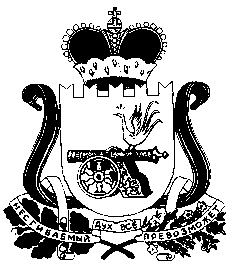 